ФЕДЕРАЛЬНОЕ АГЕНТСТВО ЖЕЛЕЗНОДОРОЖНОГО ТРАНСПОРТА Федеральное государственное бюджетное образовательное учреждение высшего образования«Петербургский государственный университет путей сообщения Императора Александра I»(ФГБОУ ВО ПГУПС)Кафедра «Бухгалтерский учет и аудит»РАБОЧАЯ ПРОГРАММАдисциплины«ЛАБОРАТОРНЫЙ ПРАКТИКУМ ПО НАЛОГООБЛОЖЕНИЮ»  (Б1.В.ДВ.4.2)Для направления 38.03.01 «Экономика» 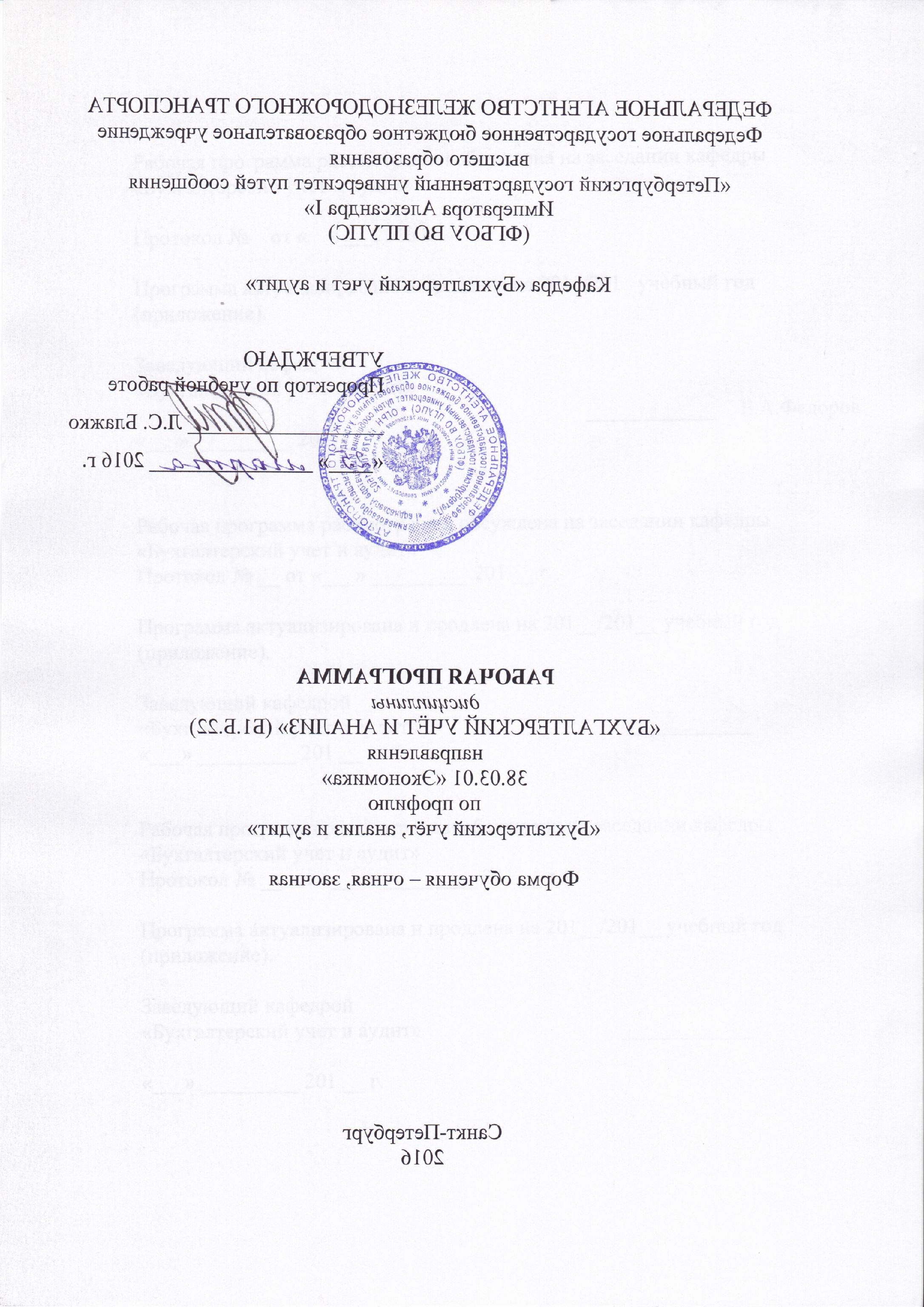 по профилю«Бухгалтерский учёт, анализ и аудит»Форма обучения – очная, заочнаяСанкт-Петербург2018ЛИСТ СОГЛАСОВАНИЙ 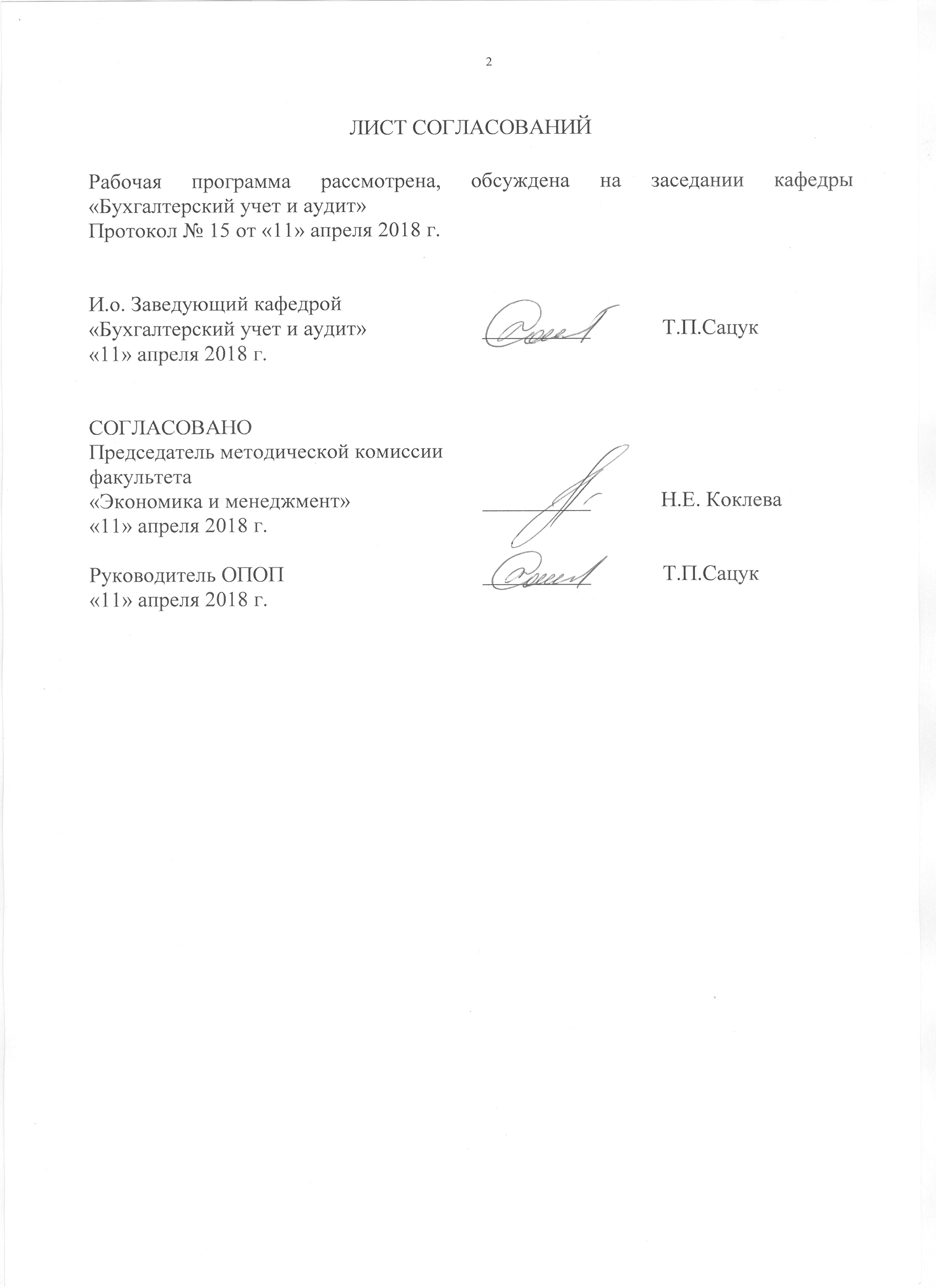 Рабочая программа рассмотрена, обсуждена на заседании кафедры «Бухгалтерский учет и аудит»Протокол № 15 от «11» апреля 2018 г. 1. Цели и задачи дисциплиныРабочая программа составлена в соответствии с ФГОС ВО, утвержденным «12» ноября 2015г., приказ № 1327 по направлению38.03.01 «Экономика», по дисциплине «Лабораторный практикум по налогообложению».Целью изучения дисциплины является формирование компетенций, указанных в разделе 2 рабочей программы.Для достижения поставленной цели решаются следующие задачи:- приобретение знаний, указанных в разделе 2 рабочей программы; - приобретение умений, указанных в разделе 2 рабочей программы;- приобретение навыков, указанных в разделе 2 рабочей программы.2. Перечень планируемых результатов обучения по дисциплине, соотнесенных с планируемыми результатами освоения основной профессиональной образовательной программыПланируемыми результатами обучения по дисциплине являются: приобретение знаний, умений, навыков.В результате освоения дисциплины обучающийся должен:ЗНАТЬ: -    нормативные  документы, регламентирующие организацию
налогового учета и отчетности в организациях;  –  современное налоговое законодательство;   –  стратегию развития налоговой системы РФ и основные направления налоговой политики;  –  порядок расчета действующих в РФ налогов и сборов.УМЕТЬ:   –  производить расчеты налоговых платежей на основе действующего налогового законодательства РФ;  – изучать, анализировать налоговое законодательство с учетом его изменений;  – анализировать и интерпретировать финансовую, бухгалтерскую и иную информацию, содержащуюся в отчетности предприятий различных форм собственности, организаций, ведомств и т.д. и использовать полученные сведения для принятия управленческих решений.  ВЛАДЕТЬ:   –  современными методами сбора, обработки и анализа показателей финансово - хозяйственной деятельности организаций, статистических, финансовых и налоговых органов;  – навыками работы с нормативными правовыми актами в сфере налогообложения;  –   основными методиками расчета налоговых платежей;  –   навыками самостоятельной работы в сфере налогообложения.Приобретенные знания, умения, навыки, характеризующие формирование компетенций, осваиваемые в данной дисциплине, позволяют решать профессиональные задачи, приведенные в соответствующем перечне по видам профессиональной деятельности в п. 2.4 общей характеристики основной профессиональной образовательной программы (ОПОП). Изучение дисциплины направлено на формирование следующих обще-профессиональных компетенций (ОПК), соответствующих виду (видам) профессиональной деятельности, на который (которые) ориентирована программа бакалавриата:- (ОПК – 1) - способностью решать стандартные задачи профессиональной деятельности на основе информационной и библиографической культуры с применением информационно-коммуникационных технологий и с учетом основных требований информационной безопасности;Изучение дисциплины направлено на формирование следующих профессиональных компетенций (ПК), соответствующих виду (видам) профессиональной деятельности, на который (которые) ориентирована программа бакалавриата:-  (ПК – 8) -способностью использовать для решения аналитических и исследовательских задач современные технические средства и информационные технологии; (ПК – 17) - способностью отражать на счетах бухгалтерского учета результаты хозяйственной деятельности за отчетный период, составлять формы бухгалтерской и статистической отчетности, налоговые декларации;(ПК – 18) - способностью организовывать и осуществлять налоговый учет и налоговое планирование организации.Область профессиональной деятельности обучающихся, освоивших данную дисциплину, приведена в п. 2.1 общей характеристики ОПОП.Объекты профессиональной деятельности обучающихся, освоивших данную дисциплину, приведены в п. 2.2 общей характеристики ОПОП.3. Место дисциплины в структуре основной профессиональной образовательной программыДисциплина «Лабораторный практикум по налогообложению» (Б1.В.ДВ.4.2) относится к вариативной  части и является дисциплиной по выбору обучающихся.4. Объем дисциплины и виды учебной работыДля очной формы обучения (5 семестр): Для заочной (профиль «Бухгалтерский учет, анализ и аудит») формы обучения (4 курс):Примечание: З – зачет; КЛР – контрольная работа.5. Содержание и структура дисциплины5.1 Содержание дисциплины5.2 Разделы дисциплины и виды занятийДля очной формы обучения (5 семестр):Для заочной (профиль «Бухгалтерский учет, анализ и аудит») формы обучения(4 курс):6. Перечень учебно-методического обеспечения для самостоятельной работы обучающихся по дисциплине7. Фонд оценочных средств для проведения текущего контроля успеваемости и промежуточной аттестации обучающихся по дисциплинеФонд оценочных средств по дисциплине является неотъемлемой частью рабочей программы и представлен отдельным документом, рассмотренным на заседании кафедры и утвержденным заведующим кафедрой.8. Перечень основной и дополнительной учебной литературы, нормативно-правовой документации и других изданий, необходимых для освоения дисциплины8.1 Перечень основной учебной литературы, необходимой для освоения дисциплиныФедоров Е.А. Налоговые расчеты в бухгалтерском учете в организациях железнодорожного транспорта: учеб. пособие. / Федоров Е.А., Баранова Л.Г, Федорова. В.С. СПб.: ПГУПС, 2011. – 53 с.Мешкова Д. А. Налогообложение организаций в Российской Фе-дерации: Учебник для бакалавров / Д. А. Мешкова, Ю. А. Топчи; под ред. д. э .н., проф. А. З. Дадашева. — М.: Издательско-торговая корпорация «Дашков и К°», 2015. — 160 с. ISBN 978-5-394-02439-9  https://ibooks.ru/reading.php?productid=342476 Налоги  и  налогообложение [Электронный ресурс]: учеб.пособие / сост.Л.М. Вотчель, В.В.Викулина . –  М.: ФЛИНТА, 2014. – 172 с  https://ibooks.ru/reading.php?productid=341695 Федоров Е.А., Баранова Л.Г., Федорова В.С. Методология налогового контроля. Учебное пособие.  СПб: ПГУПС, 2014Кондраков Н.П. Налоги и налогообложение в схемах и таблицах: учебное пособие / Н. П. Кондраков, И. Н. Кондраков. - Москва : Проспект, 2014. - 217 с. Гончаров А.И. Налоговая система: учебн. пособие / А.И. Гончаров. – СПб.: ФГБОУ ВПО ПГУПС. 2014. – 197 с. Федоров Е.А. Налогообложение в  организациях железнодорожного транспорта : монография / Е.А.    Федоров, Л.Г. Баранова, В.С. Федорова – СПб.:  ПГУПС, 2010. – 137 с.. 8.2 Перечень дополнительной учебной литературы, необходимой для освоения дисциплины:Кондраков, Николай Петрович.  Бухгалтерский учет (финансовый и управленческий) : Учебник. - 5-е изд., перераб. и доп. – М. : Инфра-М, 2016. - 584 с.  - (Высшее образование – Бакалавриат) .ISBN 978-5-16-01153-02.	План счетов бухгалтерского учета финансово-хозяйственной деятельности организаций [Текст] . - Москва : РИПОЛ КЛАССИК : Омега-Л, 2015. - 107 с. - (Нормативный портфель бухгалтера). 8.3 Перечень нормативно-правовой документации, необходимой для освоения дисциплины1.	Российская Федерация. Законы. Гражданский кодекс РФ. Ч.1,2,3,4 [Электронный ресурс]. – Режим доступа: www.consultant.ru ;2.	Российская Федерация. Законы. Налоговый кодекс РФ. Ч.1,2 [Электронный ресурс]. – Режим доступа: www.consultant.ru;3.	Российская Федерация. Законы. О бухгалтерском учете: федер. Закон №402-ФЗ: принят Гос.Думой 6 дек. 2011г. [Электронный ресурс]. – Режим доступа: www.consultant.ru ;4.	Положение по бухгалтерскому учету «Учетная политика предприятия» (ПБУ 1/2008): утв.  Приказом Министерства финансов Российской федерации 06.10.2008 №106н  [Электронный ресурс]. – Режим доступа: www.consultant.ru ;5. 	Положение по бухгалтерскому учету «Учет материально-производственных запасов» (ПБУ 5/01): утв.  Приказом Министерства финансов Российской федерации 09.06.2001 №44н  [Электронный ресурс]. – Режим доступа: www.consultant.ru ;6.	Положение по бухгалтерскому учету «Учет основных средств» (ПБУ6/01): утв.  Приказом Министерства финансов Российской федерации 30.03.2003  №44н  [Электронный ресурс]. – Режим доступа: www.consultant.ru Другие издания, необходимые для освоения дисциплины1.Федоров Е.А. Налоговые расчеты в бухгалтерском учете: сборник задач и рекомендации по их решению/ Е.А. Федоров, Л.Г. Баранова, В.С. Федорова. СПб.: ФГБОУ ВО ПГУПС, 2016. - 47 с.  2. Федоров Е.А. Налоговый учет. Сборник задач / Федоров Е.А., Баранова Л.Г., Федорова В.С. СПб: ПГУПС, 2013. – 54 с. 9. Перечень ресурсов информационно-телекоммуникационной сети «Интернет», необходимых для освоения дисциплиныИнформационно правовой портал Гарант [Электронный ресурс]. Режим доступа:    http:// www.garant.ru/, свободный. — Загл. с экранаКонсультант плюс. Правовой сервер [Электронный ресурс]. Режим доступа: http://www.consultant.ru , свободный. — Загл. с экрана.Российская газета   - официальное издание для документов Правительства РФ [Электронный ресурс]. Режим доступа: http://www.rg.ru, свободный. — Загл. с экрана.Электронная библиотека экономической и деловой литературы [Электронный ресурс]. Режим доступа: http://www.aup.ru /library/, свободный. — Загл. с экрана.Электронно-библиотечная система ibooks.ru [Электронный ресурс]. Режим доступа: http://ibooks.ru  — Загл. с экрана.Электронно-библиотечная система ЛАНЬ [Электронный ресурс]. Режим доступа: https://e.lanbook.com /books — Загл. с экрана.Личный кабинет обучающегося и электронная информационно-образовательная среда [Электронный ресурс]. Режим доступа:  http://sdo.pgups.ru (для доступа к полнотекстовым документам требуется авторизация).  10. Методические указания для обучающихся по освоению дисциплиныПорядок изучения дисциплины следующий:Освоение разделов дисциплины производится в порядке, приведенном в разделе 5 «Содержание и структура дисциплины». Обучающийся должен освоить все разделы дисциплины с помощью учебно-методического обеспечения, приведенного в разделах 6, 8 и 9 рабочей программы. Для формирования компетенций обучающийся должен представить выполненные типовые контрольные задания или иные материалы, необходимые для оценки знаний, умений, навыков, предусмотренные текущим контролем (см. фонд оценочных средств по дисциплине).По итогам текущего контроля по дисциплине, обучающийся должен пройти промежуточную аттестацию (см. фонд оценочных средств по дисциплине).11. Перечень информационных технологий, используемых при осуществлении образовательного процесса по дисциплине, включая перечень программного обеспечения и информационных справочных системПеречень информационных технологий, используемых при осуществлении образовательного процесса по дисциплине:технические средства (компьютерная техника, наборы демонстрационного оборудования);методы обучения с использованием информационных технологий (демонстрация мультимедийных материалов);личный кабинет обучающегося и электронная информационно-образовательная среда Петербургского государственного университета путей сообщения Императора Александра I [Электронный ресурс]. Режим доступа: http://sdo.pgups.ru (для доступа к полнотекстовым документам требуется авторизация);интернет-сервисы и электронные ресурсы согласно п. 9 рабочей программы;программное обеспечение:Дисциплина обеспечена необходимым комплектом лицензионного программного обеспечения, установленного на технических средствах, размещенных в специальных помещениях и помещениях для самостоятельной работы: операционная система Microsoft Windows 7;Microsoft Office Professional 2013.Microsoft Word 2010;Microsoft Excel 2010;Microsoft PowerPoint 2010;1С: Предприятие 8. Комплект для обучения в высших и средних учебных заведениях;СПС Консультант Плюс;ЭПМ «Система ГАРАНТ».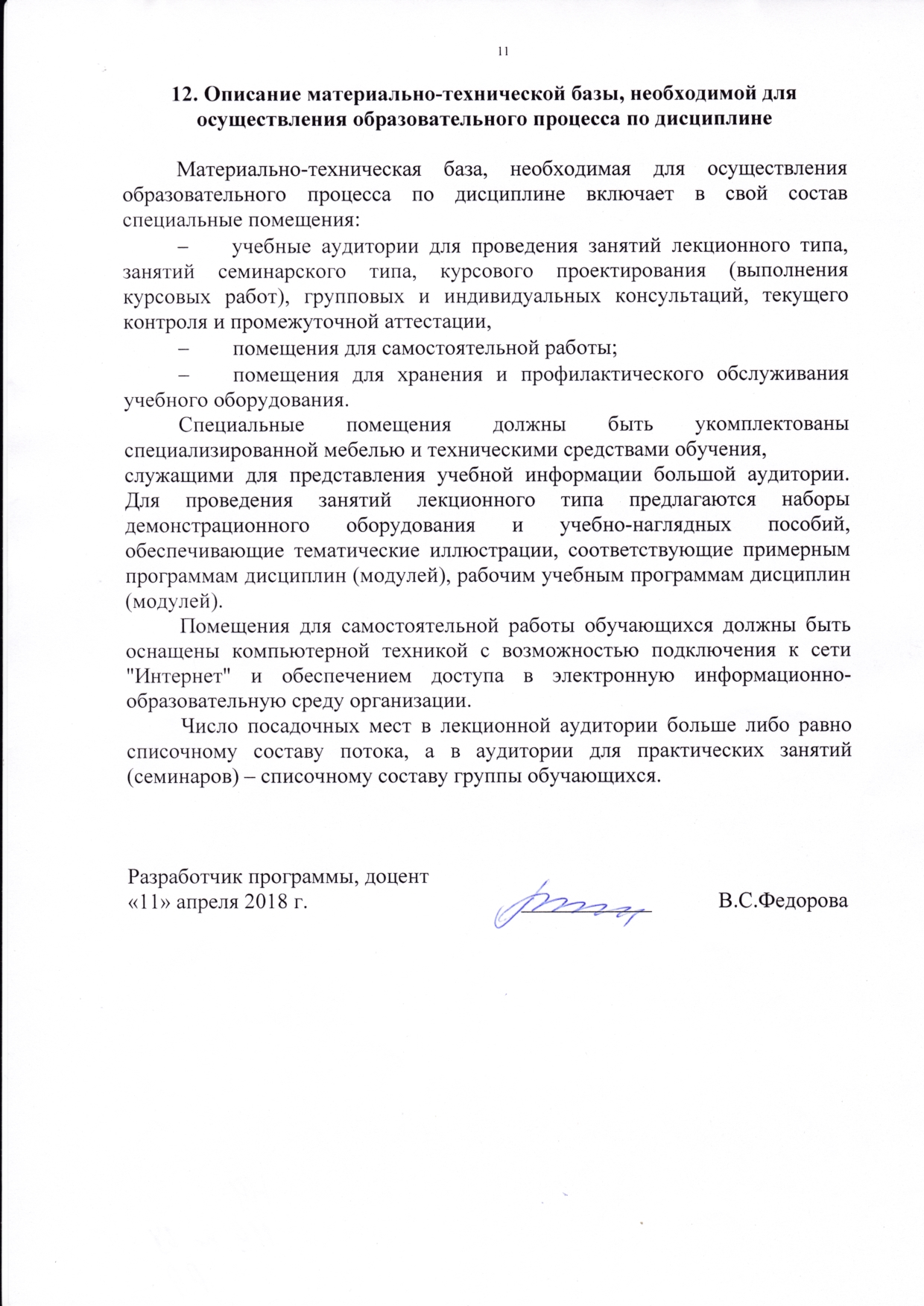 12. Описание материально-технической базы, необходимой для осуществления образовательного процесса по дисциплинеМатериально-техническая база, необходимая для осуществления образовательного процесса по дисциплине включает в свой состав специальные помещения:учебные аудитории для проведения занятий лекционного типа, занятий семинарского типа, курсового проектирования (выполнения курсовых работ), групповых и индивидуальных консультаций, текущего контроля и промежуточной аттестации, помещения для самостоятельной работы;помещения для хранения и профилактического обслуживания учебного оборудования. Специальные помещения должны быть укомплектованы специализированной мебелью и техническими средствами обучения, служащими для представления учебной информации большой аудитории. Для проведения занятий лекционного типа предлагаются наборы демонстрационного оборудования и учебно-наглядных пособий, обеспечивающие тематические иллюстрации, соответствующие примерным программам дисциплин (модулей), рабочим учебным программам дисциплин (модулей).Помещения для самостоятельной работы обучающихся должны быть оснащены компьютерной техникой с возможностью подключения к сети "Интернет" и обеспечением доступа в электронную информационно-образовательную среду организации.Число посадочных мест в лекционной аудитории больше либо равно списочному составу потока, а в аудитории для практических занятий (семинаров) – списочному составу группы обучающихся.И.о. Заведующий кафедрой«Бухгалтерский учет и аудит»__________Т.П.Сацук«11» апреля 2018 г.СОГЛАСОВАНОПредседатель методической комиссии факультета «Экономика и менеджмент»__________    Н.Е. Коклева «11» апреля 2018 г.Руководитель ОПОП__________Т.П.Сацук«11» апреля 2018 г.Вид учебной работыВсего часовСеместрВид учебной работыВсего часов5Контактная работа (по видам учебных занятий)В том числе:лекции (Л)практические занятия (ПЗ)лабораторные работы (ЛР)32--3232--32Самостоятельная работа (СРС) (всего)3131Контроль99Форма контроля знанийЗЗОбщая трудоемкость: час / з.е.72/272/2Вид учебной работыВсего часовКурсВид учебной работыВсего часов4Контактная работа (по видам учебных занятий)В том числе:лекции (Л)практические занятия (ПЗ)лабораторные работы (ЛР)10--1010--10Самостоятельная работа (СРС) (всего)5858Контроль44Форма контроля знанийЗ/КЛРЗ/КЛРОбщая трудоемкость: час / з.е.72/272/2№ п/пНаименование раздела дисциплиныСодержание раздела1Особенности применения федеральных, региональных и местных налогов в конкретных финансовых операциях1) Общие положения бухгалтерского учета налогов и обязательных платежей. 2) Определение объектов налогообложения, применяемые ставки и суммы налогов, подлежащих к уплате в бюджет.2Налогообложение материальных расходов.1)  Классификация материальных расходов. Отличия расходов в бухгалтерском и налоговом учете. 2) Выбор методики оценки материальных расходов в учетной политике по налоговому учету. 3)Налогообложение транспортно-заготовительных расходов. 3Налогообложение амортизации основных средств и нематериальных активов1) Амортизируемое имущество. 2) Амортизационная премия. 3) Методы и порядок расчета сумм амортизации. 4) Особенности расчета амортизации.4Налоговые последствия  выполнения хозяйственных договоров и сделок1) Налогообложение хозяйственных операций в договорах купли-продажи (розничной купли-продажи, поставки товаров, энергоснабжении и т.д.). 2) Налогообложение товарообменных операций. 3) Плательщики налогов, объекты и базы налогообложения подрядных работ (строительного подряда).5Платежи во внебюджетные фонды1.Определение базы начисления страховых взносов для налогоплательщиков, производящих выплаты и иные вознаграждения физическим лицам.6Налог на доходы физических лиц1)Налогообложение доходов за выполнение трудовых и иных обязательств. 2) Налогообложение материальной выгоды и прочих доходов. 3) Учет налоговых вычетов по налогу на доходы физических лиц.7Применение предприятиями и индивидуальными предпринимателями особых режимов налогообложения 1.Специальные режимы налогообложения:целесообразность перехода на особый режим налогообложения: упрощенную систему или ЕНВД. 2) Определение  суммы налога на вмененный доход по различным видам деятельности. 3) Упрощенная система налогообложения (УСН).№ п/пНаименование раздела дисциплиныЛПЗЛРСРС1Особенности применения федеральных, региональных и местных налогов в конкретных финансовых операциях--212Налогообложение материальных расходов.--553Налогообложение амортизации основных средств и нематериальных активов--554Налоговые последствия  выполнения хозяйственных договоров и сделок--555Платежи во внебюджетные фонды--556Налог на доходы физических лиц--557Применение предприятиями и индивидуальными предпринимателями особых режимов налогообложения --55ИтогоИтого--3231№ п/пНаименование раздела дисциплиныЛПЗЛРСРС1Особенности применения федеральных, региональных и местных налогов в конкретных финансовых операциях--182Налогообложение материальных расходов.--283Налогообложение амортизации основных средств и нематериальных активов--284Налоговые последствия  выполнения хозяйственных договоров и сделок--185Платежи во внебюджетные фонды--186Налог на доходы физических лиц--187Применение предприятиями и индивидуальными предпринимателями особых режимов налогообложения --210ИтогоИтого--1058№п/пНаименование раздела дисциплиныПеречень учебно-методического обеспечения1Особенности применения федеральных, региональных и местных налогов в конкретных финансовых операциях1.Налоговый кодекс РФ, ч. 1 и 2 - Режим доступа:  http://www.nalkodeks.ru  2. Федоров Е.А. Налоговые расчеты в налоговом учете: учебн. пособие/ Е.А.Федоров, Л.Г. Баранова, В.С.Федорова . -  СПб.: ПГУПС, 2011. – 54 с.  3. Федоров Е.А. Налогообложение в  организациях железнодорожного транспорта : монография / Е.А.    Федоров, Л.Г. Баранова, В.С. Федорова – СПб.:  ПГУПС, 2010. – 137 с.4.Гончаров А.И. Налоговая система: учебн. пособие / А.И. Гончаров. – СПб.: ФГБОУ ВПО ПГУПС. 2014. – 197 с.5. Мешкова Д. А. Налогообложение организаций в Российской Федерации: Учебник для бакалавров. — М.: Издательско-торговая корпорация «Дашков и К°», 2015. — 160 с. ISBN 978-5-394-02439-9  https://ibooks.ru/reading.php?productid=342476.6.Налоги  и  налогообложение [Электронный ресурс]: учеб.пособие / сост.Л.М. Вотчель, В.В.Викулина . –  М.: ФЛИНТА, 2014. – 172 с  https://ibooks.ru/reading.php?productid=341695 7. Кондраков Н.П. Налоги и налогообложениев схемах и таблицах: учебное пособие. – Москва.2014. – 217 с.2Налогообложение материальных расходов.1.Налоговый кодекс РФ, ч. 1 и 2 - Режим доступа:  http://www.nalkodeks.ru  2. Федоров Е.А. Налоговые расчеты в налоговом учете: учебн. пособие/ Е.А.Федоров, Л.Г. Баранова, В.С.Федорова . -  СПб.: ПГУПС, 2011. – 54 с.  3. Федоров Е.А. Налогообложение в  организациях железнодорожного транспорта : монография / Е.А.    Федоров, Л.Г. Баранова, В.С. Федорова – СПб.:  ПГУПС, 2010. – 137 с.4.Гончаров А.И. Налоговая система: учебн. пособие / А.И. Гончаров. – СПб.: ФГБОУ ВПО ПГУПС. 2014. – 197 с.5. Мешкова Д. А. Налогообложение организаций в Российской Федерации: Учебник для бакалавров. — М.: Издательско-торговая корпорация «Дашков и К°», 2015. — 160 с. ISBN 978-5-394-02439-9  https://ibooks.ru/reading.php?productid=342476.6.Налоги  и  налогообложение [Электронный ресурс]: учеб.пособие / сост.Л.М. Вотчель, В.В.Викулина . –  М.: ФЛИНТА, 2014. – 172 с  https://ibooks.ru/reading.php?productid=341695 7. Кондраков Н.П. Налоги и налогообложениев схемах и таблицах: учебное пособие. – Москва.2014. – 217 с.3Налогообложение амортизации основных средств и нематериальных активов1.Налоговый кодекс РФ, ч. 1 и 2 - Режим доступа:  http://www.nalkodeks.ru  2. Федоров Е.А. Налоговые расчеты в налоговом учете: учебн. пособие/ Е.А.Федоров, Л.Г. Баранова, В.С.Федорова . -  СПб.: ПГУПС, 2011. – 54 с.  3. Федоров Е.А. Налогообложение в  организациях железнодорожного транспорта : монография / Е.А.    Федоров, Л.Г. Баранова, В.С. Федорова – СПб.:  ПГУПС, 2010. – 137 с.4.Гончаров А.И. Налоговая система: учебн. пособие / А.И. Гончаров. – СПб.: ФГБОУ ВПО ПГУПС. 2014. – 197 с.5. Мешкова Д. А. Налогообложение организаций в Российской Федерации: Учебник для бакалавров. — М.: Издательско-торговая корпорация «Дашков и К°», 2015. — 160 с. ISBN 978-5-394-02439-9  https://ibooks.ru/reading.php?productid=342476.6.Налоги  и  налогообложение [Электронный ресурс]: учеб.пособие / сост.Л.М. Вотчель, В.В.Викулина . –  М.: ФЛИНТА, 2014. – 172 с  https://ibooks.ru/reading.php?productid=341695 7. Кондраков Н.П. Налоги и налогообложениев схемах и таблицах: учебное пособие. – Москва.2014. – 217 с.4Налоговые последствия  выполнения хозяйственных договоров и сделок1.Налоговый кодекс РФ, ч. 1 и 2 - Режим доступа:  http://www.nalkodeks.ru  2. Федоров Е.А. Налоговые расчеты в налоговом учете: учебн. пособие/ Е.А.Федоров, Л.Г. Баранова, В.С.Федорова . -  СПб.: ПГУПС, 2011. – 54 с.  3. Федоров Е.А. Налогообложение в  организациях железнодорожного транспорта : монография / Е.А.    Федоров, Л.Г. Баранова, В.С. Федорова – СПб.:  ПГУПС, 2010. – 137 с.4.Гончаров А.И. Налоговая система: учебн. пособие / А.И. Гончаров. – СПб.: ФГБОУ ВПО ПГУПС. 2014. – 197 с.5. Мешкова Д. А. Налогообложение организаций в Российской Федерации: Учебник для бакалавров. — М.: Издательско-торговая корпорация «Дашков и К°», 2015. — 160 с. ISBN 978-5-394-02439-9  https://ibooks.ru/reading.php?productid=342476.6.Налоги  и  налогообложение [Электронный ресурс]: учеб.пособие / сост.Л.М. Вотчель, В.В.Викулина . –  М.: ФЛИНТА, 2014. – 172 с  https://ibooks.ru/reading.php?productid=341695 7. Кондраков Н.П. Налоги и налогообложениев схемах и таблицах: учебное пособие. – Москва.2014. – 217 с.5Платежи во внебюджетные фонды1.Налоговый кодекс РФ, ч. 1 и 2 - Режим доступа:  http://www.nalkodeks.ru  2. Федоров Е.А. Налоговые расчеты в налоговом учете: учебн. пособие/ Е.А.Федоров, Л.Г. Баранова, В.С.Федорова . -  СПб.: ПГУПС, 2011. – 54 с.  3. Федоров Е.А. Налогообложение в  организациях железнодорожного транспорта : монография / Е.А.    Федоров, Л.Г. Баранова, В.С. Федорова – СПб.:  ПГУПС, 2010. – 137 с.4.Гончаров А.И. Налоговая система: учебн. пособие / А.И. Гончаров. – СПб.: ФГБОУ ВПО ПГУПС. 2014. – 197 с.5. Мешкова Д. А. Налогообложение организаций в Российской Федерации: Учебник для бакалавров. — М.: Издательско-торговая корпорация «Дашков и К°», 2015. — 160 с. ISBN 978-5-394-02439-9  https://ibooks.ru/reading.php?productid=342476.6.Налоги  и  налогообложение [Электронный ресурс]: учеб.пособие / сост.Л.М. Вотчель, В.В.Викулина . –  М.: ФЛИНТА, 2014. – 172 с  https://ibooks.ru/reading.php?productid=341695 7. Кондраков Н.П. Налоги и налогообложениев схемах и таблицах: учебное пособие. – Москва.2014. – 217 с.6Налог на доходы физических лиц1.Налоговый кодекс РФ, ч. 1 и 2 - Режим доступа:  http://www.nalkodeks.ru  2. Федоров Е.А. Налоговые расчеты в налоговом учете: учебн. пособие/ Е.А.Федоров, Л.Г. Баранова, В.С.Федорова . -  СПб.: ПГУПС, 2011. – 54 с.  3. Федоров Е.А. Налогообложение в  организациях железнодорожного транспорта : монография / Е.А.    Федоров, Л.Г. Баранова, В.С. Федорова – СПб.:  ПГУПС, 2010. – 137 с.4.Гончаров А.И. Налоговая система: учебн. пособие / А.И. Гончаров. – СПб.: ФГБОУ ВПО ПГУПС. 2014. – 197 с.5. Мешкова Д. А. Налогообложение организаций в Российской Федерации: Учебник для бакалавров. — М.: Издательско-торговая корпорация «Дашков и К°», 2015. — 160 с. ISBN 978-5-394-02439-9  https://ibooks.ru/reading.php?productid=342476.6.Налоги  и  налогообложение [Электронный ресурс]: учеб.пособие / сост.Л.М. Вотчель, В.В.Викулина . –  М.: ФЛИНТА, 2014. – 172 с  https://ibooks.ru/reading.php?productid=341695 7. Кондраков Н.П. Налоги и налогообложениев схемах и таблицах: учебное пособие. – Москва.2014. – 217 с.7Применение предприятиями и индивидуальными предпринимателями особых режимов налогообложения 1.Налоговый кодекс РФ, ч. 1 и 2 - Режим доступа:  http://www.nalkodeks.ru  2. Федоров Е.А. Налоговые расчеты в налоговом учете: учебн. пособие/ Е.А.Федоров, Л.Г. Баранова, В.С.Федорова . -  СПб.: ПГУПС, 2011. – 54 с.  3. Федоров Е.А. Налогообложение в  организациях железнодорожного транспорта : монография / Е.А.    Федоров, Л.Г. Баранова, В.С. Федорова – СПб.:  ПГУПС, 2010. – 137 с.4.Гончаров А.И. Налоговая система: учебн. пособие / А.И. Гончаров. – СПб.: ФГБОУ ВПО ПГУПС. 2014. – 197 с.5. Мешкова Д. А. Налогообложение организаций в Российской Федерации: Учебник для бакалавров. — М.: Издательско-торговая корпорация «Дашков и К°», 2015. — 160 с. ISBN 978-5-394-02439-9  https://ibooks.ru/reading.php?productid=342476.6.Налоги  и  налогообложение [Электронный ресурс]: учеб.пособие / сост.Л.М. Вотчель, В.В.Викулина . –  М.: ФЛИНТА, 2014. – 172 с  https://ibooks.ru/reading.php?productid=341695 7. Кондраков Н.П. Налоги и налогообложениев схемах и таблицах: учебное пособие. – Москва.2014. – 217 с.Разработчик программы, доцент«11» апреля 2018 г.____________В.С.Федорова